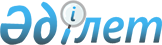 Қазақстан Республикасының бағалы қағаздар нарығында брокерлік және (немесе) дилерлік қызметті жүзеге асыруға лицензиялары бар ұйымдардың есептерді ұсыну қағидаларын бекіту туралы
					
			Күшін жойған
			
			
		
					Қазақстан Республикасы Ұлттық Банкі Басқармасының 2012 жылғы 27 шілдедегі № 224 Қаулысы. Қазақстан Республикасы Әділет министрлігінде 2012 жылы 7 қыркүйекте № 7908 тіркелді. Күші жойылды - Қазақстан Республикасының Ұлттық Банкі Басқармасының 2014 жылғы 22 қазандағы 196 қаулысымен      Ескерту. Қаулының күші жойылды - ҚР Ұлттық Банкі Басқармасының 22.10.2014 № 196 (қабылданған күнінен бастап қолданысқа енгізіледі) қаулысымен.

      «Бағалы қағаздар рыногы туралы» 2003 жылғы 2 шілдедегі Қазақстан Республикасының Заңына сәйкес, Қазақстан Республикасы Ұлттық Банкінің Басқармасы ҚАУЛЫ ЕТЕДІ:



      1. Қоса беріліп отырған Қазақстан Республикасының бағалы қағаздар нарығында брокерлік және (немесе) дилерлік қызметті жүзеге асыруға лицензиялары бар ұйымдардың есептерді ұсыну қағидалары бекітілсін.



      2. Осы қаулының қосымшасына сәйкес Қазақстан Республикасының нормативтік құқықтық актілерінің күші жойылды деп танылсын.



      3. Осы қаулы алғашқы ресми жарияланған күнінен кейін күнтізбелік он күн өткен соң қолданысқа енгізіледі.      Ұлттық Банк

      Төрағасы                                           Г. МарченкоКЕЛІСІЛГЕН

Қазақстан Республикасы

Статистика агенттігі

Төраға __________ Ә.А. Смайылов

2012 жылғы 16 тамыз

Қазақстан Республикасының 

Ұлттық Банкі Басқармасының

2012 жылғы 27 шілдедегі  

№ 224 қаулысының    

қосымшасы        

Күші жойылды деп танылатын Қазақстан Республикасының

нормативтік құқықтық актілердің тізбесі

      1. Қазақстан Республикасының Ұлттық Банкі Басқармасының «Қазақстан Республикасының бағалы қағаздар рыногында брокерлiк және дилерлiк қызметтi жүзеге асыруға лицензиялары бар ұйымдардың есеп беру ережесiн бекiту туралы» 2002 жылғы 18 желтоқсандағы № 486 қаулысы (Нормативтік құқықтық актілерді мемлекеттік тіркеу тізілімінде № 2124 тіркелген).



      2. Қазақстан Республикасының Ұлттық Банкі Басқармасының «Қазақстан Республикасының Ұлттық Банкі Басқармасының «Қазақстан Республикасының бағалы қағаздар рыногында брокерлік және дилерлік қызметті жүзеге асыруға лицензиялары бар ұйымдардың есеп беру ережесін бекіту туралы» 2002 жылғы 18 желтоқсандағы № 486 қаулысына толықтырулар енгізу туралы» 2003 жылғы 29 мамырдағы № 162 қаулысы (Нормативтік құқықтық актілерді мемлекеттік тіркеу тізілімінде № 2384 тіркелген).



      3. Қазақстан Республикасы Қаржы нарығын және қаржы ұйымдарын реттеу мен қадағалау агенттігі Басқармасының және Қазақстан Республикасының Ұлттық Банкі Басқармасының «Бағалы қағаздар рыногында брокерлік-дилерлік қызметті жүзеге асыратын ұйымдардың қаржылық есеп беру тізбесі, нысандары және ұсыну мерзімдері туралы нұсқаулықты бекіту туралы және Қазақстан Республикасының Бағалы қағаздар жөніндегі ұлттық комиссиясының «Бағалы қағаздар рыногының кәсіби қатысушыларының есеп беру тәртібі туралы» нұсқаулықты бекіту жөнінде» 1996 жылғы 22 қазандағы № 118 қаулысына және Қазақстан Республикасының Ұлттық Банкі Басқармасының «Қазақстан Республикасының бағалы қағаздар рыногында брокерлік және дилерлік қызметті жүзеге асыруға лицензиялары бар ұйымдардың есеп беру ережесін бекіту туралы» 2002 жылғы 18 желтоқсандағы № 486 қаулысына өзгерістер енгізу туралы» 2004 жылғы 12 сәуірдегі № 116 және 2004 жылғы 12 сәуірдегі № 55 біріккен қаулысы (Нормативтік құқықтық актілерді мемлекеттік тіркеу тізілімінде № 2854 тіркелген, «Егемен Қазақстан» газетінде 2009 жылғы мамырда № 117-118 (24427-24428) жарияланған).



      4. Қазақстан Республикасы Қаржы нарығын және қаржы ұйымдарын реттеу мен қадағалау агенттігі Басқармасының «Бағалы қағаздар нарығы кәсіби қатысушыларының есеп беруін реттейтін кейбір нормативтік құқықтық актілерге өзгерістер мен толықтырулар енгізу туралы» 2005 жылғы 28 мамырдағы № 164 қаулысының 1-тармағының 1) тармақшасы (Нормативтік құқықтық актілерді мемлекеттік тіркеу тізілімінде № 3706 тіркелген).



      5. Қазақстан Республикасы Қаржы нарығын және қаржы ұйымдарын реттеу мен қадағалау агенттігі Басқармасының «Бағалы қағаздар рыногы кәсіби қатысушыларының есеп беруін реттейтін кейбір нормативтік құқықтық актілерге өзгерістер мен толықтырулар енгізу туралы» 2005 жылғы 26 қарашадағы № 415 қаулысының 1-тармағының 2) тармақшасы (Нормативтік құқықтық актілерді мемлекеттік тіркеу тізілімінде № 3988 тіркелген).



      6. Қазақстан Республикасы Қаржы нарығын және қаржы ұйымдарын реттеу мен қадағалау агенттігі Басқармасының «Қазақстан Республикасы Қаржы нарығын және қаржы ұйымдарын реттеу мен қадағалау агенттігінде құжаттарды ұсыну мәселелері бойынша кейбір нормативтік құқықтық кесімдерге толықтырулар мен өзгерістер енгізу туралы» 2007 жылғы 30 наурыздағы № 76 қаулысының Қазақстан Республикасы Қаржы нарығын және қаржы ұйымдарын реттеу мен қадағалау агенттігінде құжаттарды ұсыну мәселелері бойынша Қазақстан Республикасының кейбір нормативтік құқықтық кесімдеріне енгізілетін толықтырулар мен өзгерістер тізбесінің 2-тармағы (Нормативтік құқықтық актілерді мемлекеттік тіркеу тізілімінде № 4670 тіркелген).



      7. Қазақстан Республикасы Қаржы нарығын және қаржы ұйымдарын реттеу мен қадағалау агенттігі Басқармасының «Қазақстан Республикасының кейбір нормативтік құқықтық актілеріне қаржы рыногы мен қаржылық ұйымдарды мемлекеттік реттеу мен қадағалау мәселелері бойынша өзгерістер мен толықтырулар енгізу туралы» 2007 жылғы 25 маусымдағы № 173 қаулысының Қазақстан Республикасы Қаржы нарығын және қаржы ұйымдарын реттеу мен қадағалау агенттігінде құжаттарды ұсыну мәселелері бойынша Қазақстан Республикасының кейбір нормативтік құқықтық кесімдеріне енгізілетін толықтырулар мен өзгерістер тізбесінің 2) тармақшасы (Нормативтік құқықтық актілерді мемлекеттік тіркеу тізілімінде № 4848 тіркелген, «Заң газеті» газетінде 2007 жылғы қыркүйекте № 135 (1338) жарияланған).



      8. Қазақстан Республикасы Қаржы нарығын және қаржы ұйымдарын реттеу мен қадағалау агенттігі Басқармасының «Қазақстан Республикасының Ұлттық Банкі Басқармасының «Қазақстан Республикасының бағалы қағаздар рыногында брокерлiк және дилерлiк қызметтi жүзеге асыруға лицензиялары бар ұйымдардың есеп беру ережесiн бекiту туралы» 2002 жылғы 18 желтоқсандағы № 486 қаулысына толықтырулар енгізу туралы» 2008 жылғы 29 қазандағы № 166 қаулысы (Нормативтік құқықтық актілерді мемлекеттік тіркеу тізілімінде № 5402 тіркелген).



      9. Қазақстан Республикасы Қаржы нарығын және қаржы ұйымдарын реттеу мен қадағалау агенттігі Басқармасының «Қазақстан Республикасының Ұлттық Банкі Басқармасының «Қазақстан Республикасының бағалы қағаздар рыногында брокерлік және дилерлік қызметті жүзеге асыруға лицензиялары бар ұйымдардың есеп беру ережесін бекіту туралы» 2002 жылғы 18 желтоқсандағы № 486 қаулысына өзгерістер мен толықтырулар енгізу туралы» 2009 жылғы 26 қаңтардағы № 6 қаулысы (Нормативтік құқықтық актілерді мемлекеттік тіркеу тізілімінде № 5569 тіркелген).



      10. Қазақстан Республикасы Қаржы нарығын және қаржы ұйымдарын реттеу мен қадағалау агенттігі Басқармасының «Қазақстан Республикасының Ұлттық Банкі Басқармасының «Қазақстан Республикасының бағалы қағаздар рыногында брокерлiк және дилерлiк қызметтi жүзеге асыруға лицензиялары бар ұйымдардың есеп беру ережесiн бекiту туралы» 2002 жылғы 18 желтоқсандағы № 486 қаулысына өзгерістер мен толықтырулар енгізу туралы» 2009 жылғы 26 мамырдағы № 101 қаулысы (Нормативтік құқықтық актілерді мемлекеттік тіркеу тізілімінде № 5705 тіркелген).



      11. Қазақстан Республикасы Қаржы нарығын және қаржы ұйымдарын реттеу мен қадағалау агенттігі Басқармасының «Қазақстан Республикасының кейбір нормативтік құқықтық актілеріне қаржы нарығын және қаржы ұйымын реттеу мен қадағалау мәселелері бойынша өзгерістер мен толықтырулар енгізу туралы» 2009 жылғы 2 қарашадағы № 230 қаулысының 1-тармағы (Нормативтік құқықтық актілерді мемлекеттік тіркеу тізілімінде № 5879 тіркелген).



      12. Қазақстан Республикасы Қаржы нарығын және қаржы ұйымдарын реттеу мен қадағалау агенттігі Басқармасының «Қазақстан Республикасының кейбір нормативтік құқықтық актілеріне бағалы қағаздар нарығының мәселелері бойынша өзгерістер мен толықтырулар енгізу туралы» 2010 жылғы 1 ақпандағы № 9 қаулысының Қазақстан Республикасының кейбір нормативтік құқықтық актілеріне бағалы қағаздар нарығының мәселелері бойынша енгізілетін өзгерістер мен толықтырулардың тізбесінің 1-тармағы (Нормативтік құқықтық актілерді мемлекеттік тіркеу тізілімінде № 6099 тіркелген).



      13. Қазақстан Республикасы Қаржы нарығын және қаржы ұйымдарын реттеу мен қадағалау агенттігі Басқармасының «Қазақстан Республикасының кейбiр нормативтiк құқықтық актiлерiне сәйкестендiру нөмiрлерi бойынша өзгерiстер мен толықтырулар енгiзу туралы» 2010 жылғы 29 наурыздағы № 50 қаулысының Қазақстан Республикасының кейбiр нормативтiк құқықтық актiлерiне сәйкестендiру нөмiрлерi бойынша енгiзiлетiн өзгерiстер мен толықтырулар тізбесінің 2-тармағы (Нормативтік құқықтық актілерді мемлекеттік тіркеу тізілімінде № 6219 тіркелген, Қазақстан Республикасының орталық атқару және өзге орталық мемлекеттік органдарының актілер жинағында № 14, «Егемен Қазақстан» газетінде 2010 жылғы қыркүйекте № 253-254 (26314-26315) жарияланған).



      14. Қазақстан Республикасы Қаржы нарығын және қаржы ұйымдарын реттеу мен қадағалау агенттігі Басқармасының Қазақстан Республикасының Ұлттық Банкі Басқармасының «Қазақстан Республикасының бағалы қағаздар рыногында брокерлiк және дилерлiк қызметтi жүзеге асыруға лицензиялары бар ұйымдардың есеп беру ережесiн бекiту туралы» 2002 жылғы 18 желтоқсандағы № 486 қаулысына өзгерістер мен толықтырулар енгізу туралы» 2010 жылғы 30 сәуірдегі № 60 қаулысы(Нормативтік құқықтық актілерді мемлекеттік тіркеу тізілімінде № 6286 тіркелген).



      15. Қазақстан Республикасы Қаржы нарығын және қаржы ұйымдарын реттеу мен қадағалау агенттігі Басқармасының «Қазақстан Республикасының бағалы қағаздар рыногында брокерлiк және дилерлiк қызметтi жүзеге асыруға лицензиялары бар ұйымдардың есеп беру ережесiн бекiту туралы» Қазақстан Республикасының Ұлттық Банкі Басқармасының 2002 жылғы 18 желтоқсандағы № 486 қаулысына өзгерістер мен толықтырулар енгізу туралы» 2010 жылғы 3 қыркүйекте № 122 қаулысы (Нормативтік құқықтық актілерді мемлекеттік тіркеу тізілімінде № 6539 тіркелген).

Қазақстан Республикасының

Ұлттық Банкі Басқармасының

2012 жылғы 27 шілдедегі 

№ 224 қаулысымен    

бекітілген        

Қазақстан Республикасының бағалы қағаздар нарығында брокерлік

және (немесе) дилерлік қызметті жүзеге асыруға лицензиялары бар

ұйымдардың есептерді ұсыну қағидалары

      Осы Қазақстан Республикасының бағалы қағаздар нарығында брокерлік және (немесе) дилерлік қызметті жүзеге асыруға лицензиялары бар ұйымдардың есептерді ұсыну қағидалары (бұдан әрі – Қағидалар)  «Бағалы қағаздар рыногы туралы» 2003 жылғы 2 шілдедегі, «Қаржы рыногы мен қаржылық ұйымдарды мемлекеттік реттеу және қадағалау туралы» 2003 жылғы 4 шілдедегі Қазақстан Республикасының заңдарына сәйкес әзірленді және Қазақстан Республикасы Ұлттық Банкінің Қаржы нарығын және қаржы ұйымдарын бақылау мен қадағалау комитетіне (бұдан әрі - уәкілетті орган) бағалы қағаздар нарығында брокерлік және (немесе) дилерлік қызметті жүзеге асыруға лицензиялары бар ұйымдардың есептерді ұсыну тәртiбiн, нысанын және мерзiмдерiн айқындайды.



      1. Осы Қағидалардың мақсатында мынадай ұғымдар пайдаланылады:



      1) басшы - Ұйымның атқарушы органының бірінші басшысы болып табылатын тұлға немесе Қағидаларда көзделген есептерге қол қоюға құқығы бар Ұйымның атқарушы органының мүшесі болып табылатын тұлға;



      2) Ұйым – Қазақстан Республикасының бағалы қағаздар нарығында брокерлік және (немесе) дилерлік қызметті жүзеге асыруға лицензиялары бар ұйым.



      2. Қағидалар барлық Ұйымдарға, сондай-ақ бағалы қағаздар нарығында брокерлік және (немесе) дилерлік қызметі қаржы нарығындағы қызметтің басқа түрімен қоса атқаратын Ұйымға қолданылады.



      3. Ұйымдар уәкілетті органға есепті айдан кейінгі айдың бесінші жұмыс күнінен кешіктірмей ай сайын Астана қаласының уақыты бойынша сағат 18.00-ден кешіктірмей - Қағидалардың 1, 2, 3-қосымшаларына сәйкес жасалған есептердің нысандарын қамтитын есептілігін электрондық нысанда ұсынады.



      4. Ұйымдар уәкілетті органға есепті тоқсаннан кейінгі айдың соңғы күнінен кешіктірмей тоқсан сайын Астана қаласының уақыты бойынша сағат 18.00-ден - Қағидалардың 4, 5, 6, 7, 8, 9, 10, 11-қосымшаларына сәйкес жасалған есептердің нысандарын қамтитын есептілігін электрондық нысанда ұсынады.



      5. Зейнетақы активтерін инвестициялық басқаруды дербес жүзеге асыратын жинақтаушы зейнетақы қорлары және бағалы қағаздар нарығында брокерлік және (немесе) дилерлік қызметті жүзеге асыруға лицензиялары бар зейнетақы активтерін инвестициялық басқаруды жүзеге асыратын ұйымдар уәкілетті органға Қағидалардың 3, 6, 8, 9, 10, 11-қосымшаларына сәйкес жасалған есептердің нысандарын қамтитын есептілігін ұсынбайды.



      6. Бағалы қағаздар нарығында брокерлік және (немесе) дилерлік қызметті жүзеге асыруға лицензиялары бар екінші деңгейдегі банктер Қағидалардың 6-қосымшасына сәйкес жасалған есепті уәкілетті органға ұсынбайды



      7. Номиналды ұстаушы ретінде шоттарды жүргiзу құқығымен бағалы қағаздар нарығында брокерлiк және (немесе) дилерлiк қызметтi жүзеге асыруға лицензиялары бар ұйымдар уәкiлеттi органға есепті тоқсаннан кейінгі айдың соңғы күнінен кешіктірмей тоқсан сайын Астана қаласының уақыты бойынша сағат 18.00-ден - Қағидалардың 12-қосымшасына сәйкес жасалған есепті электрондық нысанда қосымша ұсынады.



      8. Жауапкершілігі шектеулі серіктестігінің ұйымдық-құқықтық нысанда құрылған ұйымдар уәкiлеттi органға есепті тоқсаннан кейінгі айдың соңғы күнінен кешіктірмей тоқсан сайын Астана қаласының уақыты бойынша сағат 18.00-ден - Қағидалардың 13-қосымшасына сәйкес жасалған есепті электрондық нысанда қосымша ұсынады.



      9. Ұйым электрондық нысанда жасалған есептілікті ұсынылатын электрондық тасымалдауышта деректердiң конфиденциалдылығын және түзетiлмейтiндiгiн қамтамасыз ететiн криптографиялық қорғау құралдары бар ақпаратты кепiлдiк бере отырып жеткiзудiң тасымалдау жүйесін пайдалана отырып жібереді.



      10. Қағаз тасымалдауыштағы есептілікке басшысы (ол болмаған кезде – оның орнындағы адам), бас бухгалтер (ол болмаған кезде – оның орнындағы адам) және орындаушысы қол қояды, мөрімен куәландырады және Ұйымда сақталады. Уәкілетті органның талабы бойынша Ұйым уәкілетті органға сұратуды алған күннен бастап екі жұмыс күннен кешіктірмей есептілікті қағаз тасымалдауышта ұсынады.



      11. Электрондық тасымалдауышта ұсынылатын деректердің уәкілетті органның талабы бойынша қағаз тасымалдауышта ұсынылған деректерге сәйкестігін Ұйымның басшысы (ол болмаған кезде – оның орнындағы адам) және бас бухгалтер (ол болмаған кезде – оның орнындағы адам) қамтамасыз етеді.



      12. Ұсынылатын есептілікке өзгерістер және (немесе) толықтырулар енгізген кезде Ұйым есептілікті ұсынған күннен бастап үш жұмыс күн ішінде уәкілетті органға өзгерістер және (немесе) толықтырулар енгізу себептерін түсіндіре отырып жазбаша өтініш береді.



      13. Ұйым ұсынған есептіліктен толық емес және (немесе) шынайы емес ақпарат анықталған кезде, уәкілетті орган толық емес және (немесе) дәйексіз емес ақпаратты анықтаған күннен бастап бес күнтізбелік күннен кешіктірмейтін мерзімде бұл туралы Ұйымға жазбаша хабарлайды. Уәкілетті органның ескертулерін ескере отырып пысықталған есептілікті уәкілетті органның хабарламасын алған күннен бастап он күнтізбелік күннен кешіктірмей ұсынады.



      14. Ұйымның есептерін қараған кезде уәкілетті орган Ұйымнан есептерде көрсетілген ақпаратты тексеру үшін қажетті мәліметтер мен құжаттарды жазбаша сұратады.

Қазақстан Республикасының бағалы 

қағаздар нарығында брокерлік және

(немесе) дилерлік қызметті жүзеге 

асыруға лицензиялары бар    

ұйымдардың есептерді ұсыну   

қағидаларына           

1-қосымша             

Нысан 

_________ бастап _________ дейiнгi кезеңде

(Қазақстан Республикасының бағалы қағаздар нарығында брокерлік

және (немесе) дилерлiк қызметтi жүзеге асыруға лицензиясы бар

ұйымның атауы) Қазақстан Республикасының ұйымдастырылмаған

бағалы қағаздар нарығында қаржы құралдарымен жасалған

(тіркелген) мәмілелер (операциялар) туралы есеп

Кестенің жалғасыБасшы

      (ол болмаған кезде – оның орнындағы адам)

_____________________________________________________________________

           (тегi, аты, бар болса - әкесiнiң аты) (қолы)Бас бухгалтер _______________________________________________________

                  (тегi, аты, бар болса - әкесiнiң аты) (қолы)Орындаушы ___________________________________________________________

               (лауазымы, тегi және аты) (қолы) (телефон нөмiрi)

Есепке қол қойылған (жасалған) күнi 20__ «___» __________Мөр орныЕскерту:

      1 Мәмiленiң (егер мәміле брокердің қатысуынсыз жасалған жағдайда номиналды ұстауды есепке алу жүйесінде операция жүргізу) жасалған күнi күнi/айы/жылы форматында көрсетiледi.



      2 Қаржы құралына берiлген сәйкестендiру нөмiрi көрсетiледi.



      3 Қаржы құралдарымен мәмiлелер жасалған эмитенттiң атауы көрсетiледi.



      4 Сол арқылы мәмiле жасалған қаржы құралдардың саны (тіркелген операция) көрсетiледi. Ұйым екі тараптан (бiр мезгiлде сатушы және сатып алушы ретiнде) мәмiлеге қатысқан жағдайда, көрсетілген мәміле осы есепте бір мәміле (операция) түрінде көрiнедi.



      5 Мәмiленiң бағасы үтiрден кейiн төрт белгiге дейiн (теңгемен) көрсетiледi.



      Шетел валютасында мәміле жасалған жағдайда, Қазақстан Республикасы Ұлттық Банкiнiң мәмiленi жасаған күні белгілеген ресми бағамы бойынша теңгемен бағасы көрсетiледi. Мәміле бойынша есептесу мәміле жасалған күнде жүзеге асырылмаған жағдайда, Қазақстан Республикасы Ұлттық Банкiнiң есептесудi жүзеге асырған күнi белгiлеген ресми бағамы бойынша теңгемен мәмiленiң бағасын көрсету қажет.



      6 Мәмiленiң көлемi үтiрден кейiн екi белгiге дейiн (теңгемен) көрсетiледi.



      7 Солардың есебiнен және мүддесiмен мәмiле жасалған Ұйымның клиенттерiнiң кодтары, сондай-ақ номиналды ұстауды есепке алу жүйесінде операцияны тіркеген жағдайда клиенттердің кодтары көрсетiледi. Ұйым өз есебiнен және өз мүддесiмен мәмiлелер жасаған жағдайда, осы бағандарда аталған Ұйымның коды көрсетiледi.



      Бағалы қағаздарды сатушылар мен сатып алушылардың кодтары:

      Зейнетақы активтерін инвестициялық басқаруды дербес жүзеге асыратын жинақтаушы зейнетақы қорлары және бағалы қағаздар нарығында брокерлік және (немесе) дилерлік қызметті жүзеге асыруға лицензиялары бар зейнетақы активтерін инвестициялық басқаруды жүзеге асыратын ұйымдар, зейнетақы активтер есебінен мәмілелерді жасаған кезде осы баанды толтырмайды.



      8 Егер Ұйым осы эмитенттің бағалы қағаздары бойынша андеррайтері болған жағдайда «А» белгісі пайдаланылады.



      9 Егер Ұйым брокер ретінде болған жағдайда «B» белгісі пайдаланылады.



      Егер Ұйым дилер ретінде болған жағдайда «D» белгісі пайдаланылады.



      11 Егер Ұйым номиналды ұстаушы ретінде болып табылған жағдайда «ND» белгісі пайдаланылады.



      12 Мынадай символдар пайдаланылады:



      «1» - бағалы қағаздардың бастапқы орналастыру;



      «2» - бағалы қағаздардың қайталама айналысқа жіберу.



      13 Ұйым дилерлік қызметінің шеңберінде мәміле жасаған кезде, сондай-ақ зейнетақы активтерін (меншікті және зейнетақы активтері есебінен) инвестициялық басқаруды дербес жүзеге асыратын жинақтаушы зейнетақы қоры, зейнетақы активтерін (меншікті және зейнетақы активтері есебінен) инвестициялық басқаруды жүзеге асыратын ұйым немесе бағалы қағаздар нарығында брокерлік және (немесе) дилерлік қызметті жүзеге асыруға лицензиялары бар инвестициялық қордың басқарушы компаниясы мәміле жасаған жағдайда инвестициялық комитеттің мәмле жасалғаны жөнiндегi қабылдаған инвестициялық шешiмiнiң нөмірі және күні көрсетіледі.



      Номиналды ұстауды есепке алу жүйесінде операцияны тіркеген жағдайда бұйрықты тіркеген нөмірі, күні және уақыты көрсетіледі.



      Қазақстан Республикасының ұйымдастырылмаған бағалы қағаздар нарығында жасалған (тіркелген) қаржы құралдарымен мәмілелер (операциялар) туралы есепте көрсетілген қаржы құралдарымен мәмілелер (операциялар) Қағидалардың 7-қосымшасына сәйкес халықаралық (шетелдік) бағалы қағаздар нарығында қаржы құралдармен жасалған мәмілелер туралы есепте көрсетілмейді.



      Қазақстан Республикасының ұйымдастырылмаған бағалы қағаздар нарығында жасалған (тіркелген) қаржы құралдарын мәмілелер (операциялар) туралы есепте Ұйым брокер және (немесе) дилер ретінде болып табылған ұйымдастырылмаған нарығында Ұйым қаржы құралдарымен жасаған мәмілелер (операциялар), сондай-ақ Ұйым номиналды ұстаушы ретінде болған операциялар көрсетіледі. Ұйымның номиналды ұстауды есепке алу жүйесінде операцияларды тіркеген кезде Қазақстан Республикасының ұйымдастырылмаған бағалы қағаздар нарығында жасалған (тіркелген) қаржы құралдарымен мәмілелер (операциялар) туралы есепте меншік құқығын бағалы қағаздарға ауыстыруына (бағалы қағаздарды өтеу және айырбастауды қоспағанда) әкеп соққан операциялар көрсетіледі.

Қазақстан Республикасының бағалы  

қағаздар нарығында брокерлік және 

(немесе) дилерлік қызметті жүзеге 

асыруға лицензиялары бар     

ұйымдардың есептерді ұсыну    

қағидаларына           

2-қосымша             

Нысан 

_________ бастап _________ дейiнгi кезеңде

(Қазақстан Республикасының бағалы қағаздар нарығында брокерлік 

және (немесе) дилерлік қызметті жүзеге асыруға лицензиясы  бар

ұйымның атауы) ұйымдастырылмаған бағалы қағаздар нарығында

жасалған қаржы құралдарымен орындалмаған мәмілелер

(операциялар) туралы есеп

Кестенің жалғасыБасшы

      (ол болмаған кезде – оның орнындағы адам)

_____________________________________________________________________

           (тегi, аты, бар болса - әкесiнiң аты) (қолы)Бас бухгалтер _______________________________________________________

                  (тегi, аты, бар болса - әкесiнiң аты) (қолы)Орындаушы ___________________________________________________________

               (лауазымы, тегi және аты) (қолы) (телефон нөмiрi)

Есепке қол қойылған (жасалған) күнi 20__ «___» ________Мөр орны

Кестені толтыру бойынша түсіндірмелер 

      1. Символдық белгiлер латын әлiпбиiнiң жазбаша (бас) әрiптерiмен көрсетiледi.



      2. «Клиенттік тапсырысы тiркелген нөмiрi, күнi және уақыты» деген бағанын толтырғанда, зейнетақы активтерін (меншікті және зейнетақы активтері есебінен) инвестициялық басқаруды дербес жүзеге асыратын жинақтаушы зейнетақы қоры, зейнетақы активтерiн (меншікті және зейнетақы активтері есебінен) инвестициялық басқаруды жүзеге асыратын ұйым немесе бағалы қағаздар нарығында брокерлiк және (немесе) дилерлiк қызметтi жүзеге асыруға лицензиясы бар инвестициялық қордың басқарушы компаниясы (меншікті және зейнетақы активтері есебінен) брокерлік қызмет аясында мәміле жасасқан жағдайда, инвестициялық комитеттің мәміле жасалғаны жөнiндегi қабылдаған инвестициялық шешiмiнiң нөмiрi мен күнi көрсетiледi.



      Номиналды ұстауды есепке алу жүйесінде операцияны тіркеген жағдайда бұйрықты тіркеген нөмірі, күні және уақыты көрсетіледі.



      3. «Мәміле (операция) типі» деген бағанын толтырғанда мынадай символдар пайдаланылады:



      «В» – сатып алу (есепке жазу);



      «S» – сату (есептен шығару).



      4. «Кім ретінде қатысты» деген бағанын толтырғанда мынадай символдар пайдаланылады:



      «В» - брокер;



      «D» – дилер;



      «ND» – номиналды ұстаушы.



      5. «Клиент» деген бағанын толтырғанда клиенттік тапсырысы орындалмаған клиенттің атауы/тегі, аты, (бар болса - әкесінің аты) көрсетіледі.



      6. «Қарсы агент» деген бағанын толтырғанда осы есепті толтыратын Ұйым екі тараптың атынан бір мезгілде қатысатын орындалмаған мәмілелерде (операцияларда) орындалмаған мәміле бойынша қарама қарсы тарап болып табылған осы Ұйымның клиентінің атауы, сондай-ақ «Клиенттің атауы немесе тегі, аты (бар болса - әкесінің аты)» деген форматында «клиент» деген сөзі көрсетіледі.



      Бір жағынан Ұйым (брокердің, номиналды ұстаушы ретінде), ал қарама қарсы жағынан бағалы қағаздар нарығының басқа кәсіби қатысушысы қатысқан орындалмаған мәмілелерде (операцияларда) «Қарсы агент» деген бағанын толтырғанда бағалы қағаздар нарығының осы кәсіби қатысушысының атауы көрсетіледі.



      7. «Орналастыру» деген бағанын толтыру кезiнде мынадай символдар пайдаланылады:



      «1» - бағалы қағаздарды бастапқы орналастыру;



      «2» - бағалы қағаздардың қайталама айналысқа жіберу.

Қазақстан Республикасының бағалы   

қағаздар нарығында брокерлік және  

(немесе) дилерлік қызметті жүзеге   

асыруға лицензиялары бар       

ұйымдардың есептерді ұсыну     

қағидаларына           

3-қосымша             

Нысан 

«___» _________________ жағдай бойынша

(Қазақстан Республикасының бағалы қағаздар нарығында брокерлік

және (немесе) дилерлік қызметті жүзеге асыруға лицензиясы бар

ұйымның атауы) тапсырмасы бойынша қор биржасының сауда

жүйесінде «репоны» «тікелей әдіспен» ашу операциясы жүргiзiлген

брокердiң шоттарындағы клиенттердiң активтер қалдықтарының құны туралы есепБасшы

      (ол болмаған кезде – оның орнындағы адам)

_____________________________________________________________________

           (тегi, аты, бар болса - әкесiнiң аты) (қолы)Бас бухгалтер _______________________________________________________

                  (тегi, аты, бар болса - әкесiнiң аты) (қолы)Орындаушы ___________________________________________________________

               (лауазымы, тегi және аты) (қолы) (телефон нөмiрi)

Есепке қол қойылған (жасалған) күнi 20__ «___» _________Мөр орныЕскерту:

       

1 Қазақстан Республикасы Қаржы нарығын және қаржы ұйымдарын реттеу мен қадағалау агенттiгi Басқармасының 2005 жылғы 27 тамыздағы № 317 қаулысымен (Нормативтiк құқықтық актiлердi мемлекеттiк тiркеу тiзiлiмiнде № 3870 тiркелген) бекiтiлген Қазақстан Республикасының бағалы қағаздар нарығында брокерлiк және дилерлiк қызметтi жүзеге асыру ережесiнiң 38-4-тармағына сәйкес.



      2 Қазақстан Республикасы Қаржы нарығын және қаржы ұйымдарын реттеу мен қадағалау агенттiгi Басқармасының 2005 жылғы 27 тамыздағы № 317 қаулысымен (Нормативтiк құқықтық актiлердi мемлекеттiк тiркеу тiзiлiмiнде № 3870 тiркелген) бекiтiлген Қазақстан Республикасының бағалы қағаздар нарығында брокерлiк және дилерлiк қызметтi жүзеге асыру ережесiнiң 53-тармағына сәйкес.

Қазақстан Республикасының бағалы    

қағаздар нарығында брокерлік және   

(немесе) дилерлік қызметті жүзеге    

асыруға лицензиялары бар        

ұйымдардың есептерді ұсыну       

қағидаларына              

4-қосымша                

Нысан 

«___» _________________ жағдай бойынша

(ұйымның атауы)

Қазақстан Республикасының бағалы қағаздар нарығында брокерлік

және (немесе) дилерлік қызметті жүзеге асыруға лицензиясы бар ұйым туралы мәліметтер

Ескерту:

       

4, 5 және 10-жолдарды бағалы қағаздар нарығында брокерлік және (немесе) дилерлік қызметті жүзеге асыруға лицензиялары бар екінші деңгейдегі банк толтырмайды;



      10-жолды Ұлттық почта операторы толтырмайды;



      11-жолды зейнетақы активтерін инвестициялық басқаруды дербес жүзеге асыратын жинақтаушы зейнетақы қоры және бағалы қағаздар нарығында брокерлік және (немесе) дилерлік қызметті жүзеге асыруға лицензиялары бар зейнетақы активтерін инвестициялық басқаруды жүзеге асыратын ұйым толтырмайды.Басшы

      (ол болмаған кезде – оның орнындағы адам)

_____________________________________________________________________

           (тегi, аты, бар болса - әкесiнiң аты) (қолы)Бас бухгалтер _______________________________________________________

                  (тегi, аты, бар болса - әкесiнiң аты) (қолы)Орындаушы ___________________________________________________________

               (лауазымы, тегi және аты) (қолы) (телефон нөмiрi)

Есепке қол қойылған (жасалған) күнi 20_____ «______» ________________Мөр орны

Қазақстан Республикасының бағалы    

қағаздар нарығында брокерлік және   

(немесе) дилерлік қызметті жүзеге   

асыруға лицензиялары бар       

ұйымдардың есептерді ұсыну     

қағидаларына            

5-қосымша             

Нысан 

«___» _________________ жағдай бойынша

(Қазақстан Республикасының бағалы қағаздар нарығында брокерлік

және (немесе) дилерлiк қызметтi жүзеге асыруға лицензиясы бар

ұйымның атауы) бас офистің орналасқан орнынан тыс жерлердегі

филиалдар, өкілдіктер, сондай-ақ  құрылымдық бөлімшелер туралы мәліметтерБасшы

      (ол болмаған кезде – оның орнындағы адам)

_____________________________________________________________________

           (тегi, аты, бар болса - әкесiнiң аты) (қолы)Бас бухгалтер _______________________________________________________

                  (тегi, аты, бар болса - әкесiнiң аты) (қолы)Орындаушы ___________________________________________________________

               (лауазымы, тегi және аты) (қолы) (телефон нөмiрi)

Есепке қол қойылған (жасалған) күнi 20_____ «______» ________________Мөр орны

Қазақстан Республикасының бағалы  

қағаздар нарығында брокерлік және 

(немесе) дилерлік қызметті жүзеге 

асыруға лицензиялары бар     

ұйымдардың есептерді ұсыну    

қағидаларына          

6-қосымша           

Нысан 

_________бастап_________ дейiнгi кезеңде

(Қазақстан Республикасының бағалы қағаздар нарығында брокерлiк

және (немесе) дилерлiк қызметтi жүзеге асыруға лицензиясы бар

ұйымның атауы) кепiлге берiлген не өзгеше ауыртпалық салынған меншiктi активтерi бойынша есеп

      1-нысан. Меншiктi активтер есебiнен сатып алынған және кепiлге берiлген не өзгеше ауыртпалық салынған бағалы қағаздар

      2-нысан. Кепiлге берiлген не өзгеше ауыртпалық салынған Қазақстан Республикасының Ұлттық Банкiндегi, екiншi деңгейдегi банктердегi және шетелдік банктердегі салымдар, сондай-ақ Қазақстан Республикасының екінші деңгейдегі банктердегі және шетелдік банктердегі банк шоттарындағы ақша

      3-нысан. Меншiктi активтер есебiнен сатып алынған және кепiлге берiлген не өзгеше ауыртпалық салынған өзге мүлiк1Басшы

      (ол болмаған кезде – оның орнындағы адам)

_____________________________________________________________________

           (тегi, аты, бар болса - әкесiнiң аты) (қолы)Бас бухгалтер _______________________________________________________

                  (тегi, аты, бар болса - әкесiнiң аты) (қолы)Орындаушы ___________________________________________________________

               (лауазымы, тегi және аты) (қолы) (телефон нөмiрi)

Есепке қол қойылған (жасалған) күнi 20_____ «______» ________________Мөр орныКепiлге берiлген не өзгеше ауыртпалық салынған меншiктi активтерi бойынша есепке ескерту:

      1-нысан.



      1 Күнi/айы/жылы форматында мәмiленiң күнi көрсетiледi.



      2 Қаржы құралына берiлген сәйкестендiру нөмiрi көрсетiледi.



       3 Қаржы құралымен мәмiлелер жасалған эмитенттiң атауы көрсетiледi.



      4 Сол арқылы мәмiле жасалған қаржы құралдардың саны (данада) көрсетiледi. Бағалы қағаздар нарығында брокерлiк және дилерлiк қызметтi жүзеге асыруға лицензиясы бар ұйымдар бiр мезгiлде сатушы және сатып алушы ретiнде мәмiлеге қатысқан жағдайда, аталған мәмiле осы есепте бiр мәмiле түрiнде көрiнедi.



      5 Мәмiленiң бағасы үтiрден кейiн төрт белгiге дейiн (теңгемен) көрсетiледi.



      Шетел валютасында мәмiле жасалған жағдайда, Қазақстан Республикасы Ұлттық Банкiнiң мәмiленi жасаған күнi белгiлеген ресми бағамы бойынша теңгемен бағасы көрсетiледi. Мәмiле бойынша есептесу мәмiле жасалған күнiнде жүзеге асырылмаған жағдайда, Қазақстан Республикасы Ұлттық Банкiнiң есептесудi жүзеге асырған күнi белгiлеген ресми бағамы бойынша теңгемен мәмiленiң бағасын көрсету қажет.



      6 Мәмiленiң көлемi үтiрден кейiн екi белгiге дейiн (теңгемен) көрсетiледi.

      2-нысан.



      1 Салым салынған жағдайда, инвестициялық шоттан ақшаны Қазақстан Республикасының Ұлттық Банкiнiң немесе екiншi деңгейдегi банктiң банктiк шотына аударым жасау күнi, не мерзiмiнен бұрын қайтару күнi немесе шартты бұзған жағдайда – инвестициялық шотқа ақшаны қайтарып алу күнi көрсетiледi.



      2 Салым бойынша операциялар көрсетiледi (ақшаны салымға салу, салым бойынша сыйақыны төлеу, салымды мерзiмiнен бұрын қайтару немесе банктiк салым шартының мерзiмi аяқталу бойынша салымды қайтару). Ұйымның міндеттемелерін қамтамасыз ету ретінде тапсырылған ақшаны сақтау шоттары кепiлге берiлген не өзгеше ауыртпалық салынған меншiктi активтерi бойынша есептің осы нысанына енгізілу тиіс.



      3 Жинақталған сыйақы ескерiлiп, үтiрден кейiн дәл үш белгiге дейiн сома көрсетiледi.

      3-нысан.



      1 Меншiгiндегi немесе тұрақты жердi пайдалану құқығындағы жер;



      меншiгiндегi ғимараттар мен құрылыстар;



      көлiк құралдарын қоспағанда, машиналар мен жабдықтар.

Қазақстан Республикасының бағалы  

қағаздар нарығында брокерлік және 

(немесе) дилерлік қызметті жүзеге  

асыруға лицензиялары бар       

ұйымдардың есептерді ұсыну     

қағидаларына              

7-қосымша                

Нысан 

_________бастап_________ дейiнгi кезеңде

(Қазақстан Республикасының бағалы қағаздар нарығында брокерлiк

және (немесе) дилерлiк қызметті жүзеге асыруға лицензиясы бар

ұйымның атауы) халықаралық (шетелдік) бағалы қағаздар нарығында

қаржы құралдармен жасалған мәмілелер туралы есеп

кестенің жалғасы

кестенің жалғасыБасшы

      (ол болмаған кезде – оның орнындағы адам)

_____________________________________________________________________

           (тегi, аты, бар болса - әкесiнiң аты) (қолы)Бас бухгалтер _______________________________________________________

                  (тегi, аты, бар болса - әкесiнiң аты) (қолы)Орындаушы ___________________________________________________________

               (лауазымы, тегi және аты) (қолы) (телефон нөмiрi)

Есепке қол қойылған (жасалған) күнi 20__ «___» _______Мөр орныЕскерту:



      1 «Уақыты, күнi, айы, жылы» форматында мәмiленi жасасу күнi мен уақыты көрсетiледi.



      2 Зейнетақы активтерiн инвестициялық басқаруды дербес жүзеге асыратын жинақтаушы зейнетақы қоры, зейнетақы активтерiн инвестициялық басқаруды жүзеге асыратын ұйым немесе бағалы қағаздар нарығында брокерлiк және дилерлiк қызметтi жүзеге асыруға лицензиясы бар инвестициялық қордың басқарушы компаниясы (инвестициялық қордың активтерi есебiнен) брокерлiк қызмет аясында мәмiле жасасқан жағдайда, инвестициялық комитеттiң мәмiле жасалғаны жөнiндегi қабылдаған инвестициялық шешiмiнiң нөмiрi мен күнi көрсетiледi.



      3 Мәмiле түрi көрсетiледi (сатып алу, сату, репо).



      4 Сауда жүйесiнде мәмiле жасалған қор биржасының атауы және «қор биржасының атауы/елi» форматында оның резиденттiк елi не мәмiле «ұйымдастырылмаған нарық» форматында қор биржасында жасалмағаны көрсетiледi.



      5 Клиенттік тапсырысты орындаған брокердiң атауы көрсетiледi. Егер мәмiленi бағалы қағаздар нарығында брокерлiк және дилерлiк қызметтi жүзеге асыруға лицензиясы бар ұйымның тапсырмасы бойынша жасасқан басқа брокер (оның iшiнде шетел брокерi) мәмiленi орындаған жағдайда, онда осы брокер және «брокердiң атауы/елi» форматында оның резиденттiк елi көрсетiледi.



      6 Қаржы құралдармен мәмілелер бойынша есеп айрысуды жүзеге асырған халықаралық (шетелдік) есептік-депозитарлық жүйесінің атауы көрсетіледі.



      7 Борыштық бағалы қағазға берiлген/үлестiк бағалы қағаздың рейтингi немесе үлестiк бағалы қағаз эмитентiнiң рейтингi көрсетiледi (үлестiк бағалы қағазда рейтинг болмаған жағдайда, үлестiк бағалы қағаз эмитентiнiң рейтингi көрсетiледi). Егер борыштық бағалы қағазға/үлестiк бағалы қағазға (үлестiк бағалы қағаздың эмитентiне) бiрнеше рейтингтiк агенттiктер рейтинг берген жағдайда, онда барлық берiлген рейтингтер көрсетiледi. Рейтингтер «рейтинг (рейтингтiк агенттiк)/рейтинг (рейтингтiк агенттiк)» форматында көрсетiледi. Егер борыштық бағалы қағазда/үлестiк бағалы қағазда (үлестiк бағалы қағаздың эмитентiнде) рейтинг болмаса, онда «жоқ» деген сөз қолданылады.



      8 «Эмитенттiң атауы/елi» форматында эмитенттiң және оның резиденттiк елiнiң атауы көрсетiледi.



      9 «Валюталар мен қорларды белгiлеу үшiн кодтар» 07 ИСО 4217-2001 Қазақстан Республикасының Мемлекеттiк жiктелiмiне сәйкес валюталардың кодтары көрсетiледi. Бағалы қағаздардың номиналды құнының валютасы және осы бағалы қағаздар бойынша төлем валютасы «Номиналды құнының валютасы/Төлем валютасы» форматында көрсетiледi.



      10 Егер бағалы қағаздар нарығында брокерлiк және дилерлiк қызметтi жүзеге асыруға лицензиясы бар ұйым брокер ретiнде болса, «В» белгiсi көрсетiледi.



      Егер бағалы қағаздар нарығында брокерлiк және дилерлiк қызметтi жүзеге асыруға лицензиясы бар ұйым дилер ретiнде болса, «D» белгiсi көрсетiледi.



      11 Егер ұйым брокер ретiнде болса, «Клиенттiң коды/елi» форматында «Клиент және оның резиденттiк елi» деген бағана толтырылады. Бұл ретте мәмiле олардың есебiнен және мүддесi бойынша жасалған брокер клиенттерiнiң кодтары көрсетiледi:

      Зейнетақы активтерiн инвестициялық басқаруды дербес жүзеге асыратын жинақтаушы зейнетақы қорлар және зейнетақы активтерiн инвестициялық басқаруды жүзеге асыратын, бағалы қағаздар нарығында брокерлiк және дилерлiк қызметтi жүзеге асыруға лицензиясы бар ұйымдар зейнетақы активтерi есебiнен мәмiлелердi жасасқанда, осы бағанды толтырмайды.



      12 Сатушыға төленген сыйақыны ескерiп, мәмiле жасалғанын растайтын (брокердiң есебi, S.W.I.F.T. жүйесi бойынша алынған растау, қор биржасының құжаты) бастапқы құжатта берiлген баға үтiрден кейiнгi төрт мәнге дейiнгi дәлдiкпен, мәмiлелердiң көлемi үтiрден кейiнгi екi мәнге дейiнгi дәлдiкпен көрсетiледi.



      Мәмiле бойынша есептi мәмiле жасасу күнiнде емес жүргiзгенде, мәмiленiң бағасы мен мәмiленiң көлемiн Қазақстан Республикасының Ұлттық Банкi есептi жүргiзу күнiнде белгiлеген ресми бағамы бойынша теңгемен көрсету қажет. Бағалы қағазды шетел валютасымен төлегенде, мәмiле валютасындағы сома көрсетiлетiн «шетел валютасында» деген бағана толтырылады.



      13 Халықаралық (шетелдік) бағалы қағаздар нарығында қаржы құралдармен жасалған мәмілелер туралы есепте көрсетілген қаржы құралдарымен мәмілелер Қағидалардың 1-қосымшасына сәйкес Қазақстан Республикасының ұйымдастырылмаған бағалы қағаздар нарығында қаржы құралдармен жасалған (тіркелген) мәмілелер туралы есепте көрсетілмейді.

Қазақстан Республикасының бағалы  

қағаздар нарығында брокерлік және 

немесе) дилерлік қызметті жүзеге  

асыруға лицензиялары бар      

ұйымдардың есептерді ұсыну     

қағидаларына            

8-қосымша             

Нысан 

_________бастап_________ дейiнгi кезеңде

(Қазақстан Республикасының бағалы қағаздар нарығында брокерлiк

және (немесе) дилерлiк қызметтi жүзеге асыруға лицензиясы бар

ұйымның атауы) туынды қаржы құралдарымен жасалған мәмiлелер туралы есеп

кестенің жалғасыБасшы

      (ол болмаған кезде – оның орнындағы адам)

_____________________________________________________________________

           (тегi, аты, бар болса - әкесiнiң аты) (қолы)Бас бухгалтер _______________________________________________________

                  (тегi, аты, бар болса - әкесiнiң аты) (қолы)Орындаушы ___________________________________________________________

               (лауазымы, тегi және аты) (қолы) (телефон нөмiрi)

Есепке қол қойылған (жасалған) күнi 20___ «___» ____________Мөр орны

Ескерту:

      1 Мәмiленi жасасу күнi, қаржы құралдарын iшкi есепке алу жүйесiндегi брокерге/дилерге есепке қою күнi, сондай-ақ мәмiле бойынша есептеу күнi «күнi/айы/жылы» форматында көрсетiледi. Мәмiленi жасасу уақыты «сағат/минут/секунд» форматында көрсетiледi (ұйымдастырылған нарықта жасасқан мәмiле үшiн).



      2 Туынды қаржы құралының түрi көрсетiледi (опцион, фьючерс, форвард, своп және басқа туынды қаржы құралдары).



      3 Бағалы қағаз туынды қаржы құралының базалық активi болып табылған жағдайда көрсетiледi.



      4 Сауда жүйесiнде мәмiле жасалған биржасының атауы және «биржасының атауы/елi» форматында оның резиденттiк елi не мәмiле «ұйымдастырылмаған нарық» форматында биржасында жасалмағаны көрсетiледi.



      5 Туынды қаржы құралының базалық активi (бағалы қағаздың және эмитентiнiң атауы, валютасы, пайыздық ставкасы, тауар және басқа базалық активтер) және «базалық актив/рейтинг (рейтингтiк агенттiк)» форматында рейтингтiк агенттiк берген (бар болса) базалық активiнiң рейтингi көрсетiледi. Егер базалық активте рейтингтер болмаған жағдайда, онда базалық актив және «базалық актив/рейтингi жоқ» форматында рейтингi жоқтығы көрсетiледi.



      6 Орталық қарсы агентінің қатысуымен биржада мәміле жасалған жағдайда «иә» деген сөз көрсетіледі.



      Орталық қарсы агентінің қатысуынсыз биржада мәміле жасалған жағдайда «жоқ» деген сөз көрсетіледі.



      7 Егер мәмiле қор биржасында жасалмаса, онда қарсы агенті, оның резиденттiк елi, сондай-ақ «қарсы агент/елi/рейтинг (рейтингтiк агенттiк)» форматында осы қарсы агентке берiлген рейтинг көрсетiледi. Егер қарсы агентте рейтинг болмаса, онда «қарсы агент/елi/рейтингi жоқ» форматында ақпарат көрсетiледi.



      8 Егер мәмiле хеджирлеу мақсатымен жасалса, «иә» деген сөз және «иә/хеджирлеу объектiсiнiң деректемелерi» форматында хеджирлеу объектiсiнiң деректемелерi (бағалы қағаздың сәйкестендiру нөмiрi, саны, құны, көлемi, валютасы) көрсетiледi. Егер мәмiле хеджирлеу мақсатымен жасалмаса, «жоқ» деген сөз көрсетiледi.



      9 Егер бағалы қағаздар нарығында брокерлiк және дилерлiк қызметтi жүзеге асыруға лицензиясы бар ұйым брокер ретiнде болса, «В» белгiсi көрсетiледi.



      Егер бағалы қағаздар нарығында брокерлiк және дилерлiк қызметтi жүзеге асыруға лицензиясы бар ұйым дилер ретiнде болса, «D» белгiсi көрсетiледi.



      10 Зейнетақы активтерiн инвестициялық басқаруды дербес жүзеге асыратын жинақтаушы зейнетақы қоры, зейнетақы активтерiн инвестициялық басқаруды жүзеге асыратын ұйым немесе бағалы қағаздар нарығында брокерлiк және дилерлiк қызметтi жүзеге асыруға лицензиясы бар инвестициялық қордың басқарушы компаниясы (инвестициялық қордың активтерi есебiнен) брокерлiк қызмет аясында мәмiле жасасқан жағдайда, инвестициялық комитеттiң мәмiле жасалғаны жөнiндегi қабылдаған инвестициялық шешiмiнiң нөмiрi мен күнi көрсетiледi.



      11 Егер Ұйым брокер ретінде болған жағдайда, «Клиенттiң коды/елi» форматындағы көрсетіледі. Бұл ретте мәмiле олардың есебiнен және мүддесi бойынша жасалған брокер клиенттерiнiң кодтары көрсетiледi:       

Зейнетақы активтерiн инвестициялық басқаруды дербес жүзеге асыратын жинақтаушы зейнетақы қорлар және зейнетақы активтерiн инвестициялық басқаруды жүзеге асыратын, бағалы қағаздар нарығында брокерлiк және дилерлiк қызметтi жүзеге асыруға лицензиясы бар ұйымдар зейнетақы активтерi есебiнен мәмiлелердi жасасқанда, осы бағанды толтырмайды.



      12 Вариациялық маржа – биржа есептейтiн және мерзiмдi келiсiм-шарт бағамының өзгеруiн ескеретiн сауда-саттыққа қатысушының мiндеттемелерi өзгеруiнiң ақшалай көрсетiлiмi.



      13 Бастапқы маржа – клиент әрбiр ашық позиция үшiн енгiзуi қажеттi базистi активтiң жиынтық нарық құнынан биржа анықтайтын үлесi.



      14 Т+0 немесе Т+n форматында көрсетiледi не биржа ережелерiнде қарастырылған басқа сауда-саттық режимi сипатталады.



      15 Мәмілені жасау орны көрсетіледі.



      Туынды қаржы құралдарымен мәмiле жасасу туралы есепке депозитарлық қолхаттармен мәмiлелер кiрмейдi.

Қазақстан Республикасының бағалы  

қағаздар нарығында брокерлік және 

(немесе) дилерлік қызметті жүзеге 

асыруға лицензиялары бар     

ұйымдардың есептерді ұсыну   

қағидаларына          

9-қосымша           

Нысан 

___________ бастап __________________ кезеңге дейін

(Қазақстан Республикасының бағалы қағаздар нарығында брокерлiк

және (немесе) дилерлік қызметтi жүзеге асыруға лицензиясы бар

ұйымның атауы) үлестес тұлғаларымен жасалған мәмiлелер туралы есебі

кестенің жалғасыБасшы

      (ол болмаған кезде – оның орнындағы адам)

_____________________________________________________________________

           (тегi, аты, бар болса - әкесiнiң аты) (қолы)Бас бухгалтер _______________________________________________________

                  (тегi, аты, бар болса - әкесiнiң аты) (қолы)Орындаушы ___________________________________________________________

               (лауазымы, тегi және аты) (қолы) (телефон нөмiрi)

Есепке қол қойылған (жасалған) күнi 20_____ «______» ________________Мөр орны

      Кепiлге берiлген не өзгеше ауыртпалық салынған меншiктi активтерi бойынша есепке ескерту:

      Үлестес тұлғалармен жасалған мәмілелер туралы есепті толтыруға ескертулер:



      Осы есепті толтыратын Ұйымның осы есепті толтырған кезде оның қарсы әріптестері болып табылатын оның үлестес тұлғаларымен меншікті және клиенттік активтері есебінен жасалған мәмілелерді көрсету тиіс. Осы есепті толтыратын Ұйым клиенттердің активтері есебінен мәмілелерді жасаған кезде осы есепте осы есепті толтыратын Ұйымның клиенттері оның үлестес тұлғалары болып табылатына немесе болып табылмайтынына қарамастан оның қарсы әріптестері болып табылатын осы ұйымның үлестес тұлғаларымен жасалған мәмілелер көрсетіледі.



       1 Егер Ұйым брокер ретінде болған жағдайда «В» символы пайдаланылады (брокер кімнің мүддесінде болған жағдайда тұлғаны көрсете отырып), егер Ұйым дилер ретінде болған жағдайда «D» символы пайдаланылады.



       2 «Акционерлік қоғамдар туралы» Қазақстан Республикасы Заңының 64-бабына сәйкес клиент Ұйымға қатысты үлестес тұлға деп танылатын белгісі көрсетіледі. Егер клиент Ұйымға қатысты үлестес тұлға деп танылмаған жағдайда онды «жоқ» деген сөз көрсетіледі.



       3 «Күн/ай/жыл» форматында мәміле жасаған күні көрсетіледі.



       4 Сауда жүйесінде мәміле жасалған қор биржасының атауы және «қор биржасының атауы /елі» деген форматында оның резиденттiк елi көрсетіледі не мәміле «ұйымдастырылмаған нарық» деген форматында қор биржасында жасалмағаны не «халықаралық нарығында» жасалғаны көрсетіледі.



       5 Мәміле түрі көрсетіледі (сатып алу, сату, «репо» ашу және жабу операциялары, банктің салым шартын жасау және өзге мәмілелер). «Репо» операциялары бойынша сондай-ақ «репо» операцияларының түрі: тікелей немесе кері «репо» көрсетіледі. Қор биржасының сауда жүйесінде жасалған мәмілелер бойынша «Ескерту» деген бағанда мәмілені жасау әдісі көрсетіледі.



       6 Осы жағдайда:



      осы есепті толтыратын Ұйым мәміле жасаған кезде бір мезгілде екі тараптың атынан қатысады - осы Ұйымға қатысты үлестес тұлға болып табылатын Ұйымның клиенті. егер Ұйым «В/клиенттің атауы немесе тегі, аты (бар болса - әкесінің аты)» форматында брокер ретінде болған жағдайда, осы жағдайда «В» символы көрсетіледі;



      осы есепті толтыратын Ұйымға қатысты үлестес тұлға болып табылатын басқа брокер және (немесе) дилер, бұл жағдайда осы брокердің атауы көрсетіледі;



      осы есепті толтыратын Ұйымға қатысты үлестес тұлға болып табылатын басқа брокердің және (немесе) дилердің клиенті қарсы әріптес деп танылады. Егер басқа брокердің және (немесе) дилердің атауы немесе тегі, аты (бар болса - әкесінің аты) белгілі болған жағдайда, онда «үлестес тұлғаның атауы немесе тегі, аты (бар болса - әкесінің аты)/ басқа брокердің және (немесе) дилердің атауы» форматында басқа брокердің және (немесе) дилердің клиенті болып табылатын үлестес тұлғаның атауы немесе тегі, аты (бар болса - әкесінің аты) көрсетіледі. Бұл ретте үлестес тұлғаның атауы курсивпен беріледі;



      банктік салымды ашқан кезде банктің атауы көрсетіледі.



      7 «Акционерлік қоғамдар туралы» 2003 жылғы 13 мамырдағы Қазақстан Республикасының Заңының 64-бабына сәйкес қарсы әріптес Ұйымға қатысты үлестес тұлға деп танылған белгісі көрсетіледі.



       8 үтірден кейін екі белгіге дейін дәлдігімен жинақталған сыйақыны (банктік салымын ашу) ескере отырып мәмілені орындауына (сатып алу, сату, кері «репо» операциясы - ашу/жабу және басқалар) байланысты шығыстарды есептемегенде сома көрсетіледі.



       9 «Күн/ай/жыл» форматында банктік салым шартының аяқталу күні көрсетіледі.

Қазақстан Республикасының бағалы  

қағаздар нарығында брокерлік және 

(немесе) дилерлік қызметті жүзеге 

асыруға лицензиялары бар     

ұйымдардың есептерді ұсыну    

қағидаларына           

10-қосымша            

Нысан 

«___» ________________ жағдай бойынша

(Қазақстан Республикасының бағалы қағаздар нарығында брокерлік

және (немесе) дилерлік қызметті жүзеге асыруға лицензиясы бар

ұйымның атауы) брокердің шоттарындағы брокердің және

клиенттердің меншікті шоттарындағы ақша қалдықтары туралы есеп

Ескерту:



      1. Брокердің шоттарындағы брокердің және клиенттердің меншікті шоттарындағы ақша қалдықтары туралы мәліметтер Қазақстан Республикасының Ұлттық Банкі белгілеген ресми бағамы бойынша теңгеде есепті күнге ұсынылады.



      2. Бағалы қағаздар нарығында брокерлік және (немесе) дилерлік қызметті жүзеге асыруға лицензиясы бар екінші деңгейдегі банктер «Меншікті ақша қалдығы» деген бағанды толтырмайды.



      3. «Клиенттердің шоттарындағы ақша қалдығы» деген бағанды толтырған кезде клиенттердің атынан және олардың есебінен бағалы қағаздар нарығында операцияларды жүзеге асыру үшін ашылған клиенттердің шоттарындағы ақша қалдығы көрсетіледі.Басшы

      (ол болмаған кезде – оның орнындағы адам)

_____________________________________________________________________

           (тегi, аты, бар болса - әкесiнiң аты) (қолы)Бас бухгалтер _______________________________________________________

                  (тегi, аты, бар болса - әкесiнiң аты) (қолы)Орындаушы ___________________________________________________________

               (лауазымы, тегi және аты) (қолы) (телефон нөмiрi)

Есепке қол қойылған (жасалған) күнi 20___ «___» ____________Мөр орны

Қазақстан Республикасының бағалы   

қағаздар нарығында брокерлік және   

(немесе) дилерлік қызметті жүзеге  

асыруға лицензиялары бар      

ұйымдардың есептерді ұсыну     

қағидаларына            

11-қосымша             

Нысан 

«___» ________________ жағдай бойынша

(Қазақстан Республикасының бағалы қағаздар нарығында брокерлік

және (немесе) дилерлік қызметті жүзеге асыруға лицензиясы бар

ұйымның атауы) андеррайтер ретінде немесе эмиссиялық

консорциумның құрамында эмиссиялық бағалы қағаздарды шығару

және орналастыру, қор биржасының ішкі құжаттарына сәйкес қаржы

құралы бойынша баға белгілеуді жариялау және қолдау, бағалы

қағаздарды қор биржасының ресми тізіміне енгізілуі және болуы

жөніндегі мәселелері бойынша консультациялық қызмет көрсету

бойынша эмитентке қызмет көрсету туралы есеп

1-нысан. Қор биржасының ішкі құжаттарына сәйкес қаржы құралы бойынша баға белгілеуді жариялау және қолдау бойынша эмитентке қызмет көрсету (маркет-мейкер ретінде)

2-нысан. Андеррайтер ретінде немесе эмиссиялық консорциумның құрамында эмиссиялық бағалы қағаздарды шығару және орналастыру бойынша эмитентке қызмет көрсету

3-нысан. Бағалы қағаздарды қор биржасының ресми тізіміне енгізу және бар болу мәселелері бойынша консультант ретінде эмитентке қызмет көрсетуБасшы

      (ол болмаған кезде – оның орнындағы адам)

_____________________________________________________________________

           (тегi, аты, бар болса - әкесiнiң аты) (қолы)Бас бухгалтер _______________________________________________________

                  (тегi, аты, бар болса - әкесiнiң аты) (қолы)Орындаушы ___________________________________________________________

               (лауазымы, тегi және аты) (қолы) (телефон нөмiрi)

Есепке қол қойылған (жасалған) күнi 20__ «__» _____________Мөр орны

Қазақстан Республикасының бағалы    

қағаздар нарығында брокерлік және   

(немесе) дилерлік қызметті жүзеге   

асыруға лицензиялары бар       

ұйымдардың есептерді ұсыну      

қағидаларына             

12-қосымша              

Нысан 

«___» ________________ жағдай бойынша

(Қазақстан Республикасының бағалы қағаздар нарығында брокерлік

және (немесе) дилерлік қызметті жүзеге асыруға лицензиясы бар

ұйымның атауы) номиналды ұстауда болып табылатын бағалы қағаздар туралы есеп

кестенің жалғасы

кестенің жалғасы

кестенің жалғасыБасшы

      (ол болмаған кезде – оның орнындағы адам)

_____________________________________________________________________

           (тегi, аты, бар болса - әкесiнiң аты) (қолы)Бас бухгалтер _______________________________________________________

                  (тегi, аты, бар болса - әкесiнiң аты) (қолы)Орындаушы ___________________________________________________________

               (лауазымы, тегi және аты) (қолы) (телефон нөмiрi)

Есепке қол қойылған (жасалған) күнi 20__ «___» __________Мөр орны

Қазақстан Республикасының бағалы   

қағаздар нарығында брокерлік және  

(немесе) дилерлік қызметті жүзеге  

асыруға лицензиялары бар      

ұйымдардың есептерді ұсыну     

қағидаларына            

13-қосымша             

Нысан 

«___» ________________ жағдай бойынша

(Қазақстан Республикасының бағалы қағаздар нарығында брокерлiк

және (немесе) дилерлiк қызметтi жүзеге асыруға лицензиясы бар

ұйымның атауы) үлестес тұлғалардың тізімі

«Тiзiмге қосу үшiн негiздеме» деген бағанда «Жауапкершілігі шектеулі және қосымша жауапкершілігі бар серіктестіктер туралы» 1998 жылғы 22 сәуірдегі Қазақстан Республикасының Заңының 12-1-бабының 2-тармағының тиісті тармақшасына сiлтеме көрсетiледi.Басшы

      (ол болмаған кезде – оның орнындағы адам)

_____________________________________________________________________

           (тегi, аты, бар болса - әкесiнiң аты) (қолы)Бас бухгалтер _______________________________________________________

                  (тегi, аты, бар болса - әкесiнiң аты) (қолы)Орындаушы ___________________________________________________________

               (лауазымы, тегi және аты) (қолы) (телефон нөмiрi)

Есепке қол қойылған (жасалған) күнi 20___ «___» __________Мөр орны
					© 2012. Қазақстан Республикасы Әділет министрлігінің «Қазақстан Республикасының Заңнама және құқықтық ақпарат институты» ШЖҚ РМК
				№Мәмілені жасаған (операцияны жүргізген)1 күніҚаржы құралының түріҚаржы құралының сәйкестендіру нөмірі2Эмитенттің атауы3Қаржы құралдарының саны4Бір қаржы құралының бағасы5Мәміленің көлемі теңгеде6Сатып алушы7Сатушы7ЖиынтығыМәмiлеге (операцияға) кiм ретiнде қатыстыМәмiлеге (операцияға) кiм ретiнде қатыстыМәмiлеге (операцияға) кiм ретiнде қатыстыМәмiлеге (операцияға) кiм ретiнде қатыстыОрналастыру11Клиенттік тапсырысы тiркелген нөмiрi, күнi және уақыты12ЕскертуАндеррайтер8Брокер9Дилер10Номиналды ұстаушы11Орналастыру11Клиенттік тапсырысы тiркелген нөмiрi, күнi және уақыты12Ескерту№КлиентБес таңбалы код1Заңды тұлға (Қазақстан Республикасының резидентi)JURRZ2Жеке тұлға (Қазақстан Республикасының резидентi)FIZRZ3Заңды тұлға (резидент емес)JURNN4Жеке тұлға (резидент емес)FIZNN5Зейнетақы активтерiн инвестициялық басқаруды жүзеге асыратын ұйым/жинақтаушы зейнетақы қоры (зейнетақы активтерi)PFDPA6Жинақтаушы зейнетақы қоры (меншiктi активтер)PFDOA7Қазақстан Республикасының екiншi деңгейдегi банкiSTBNK8Қазақстан Республикасының сақтандыру ұйымыINSOR9Инвестициялық қорINVFD10Бағалы қағаздар нарығында брокерлiк және дилерлiк қызметтi жүзеге асыруға лицензиясы бар ұйым – меншiктi активтер (зейнетақы активтерiн инвестициялық басқаруды жүзеге асыратын ұйымды, жинақтаушы зейнетақы қорын, Қазақстан Республикасының екiншi деңгейдегi банкiн қоспағанда) Сауда-саттықты ұйымдастырушы берген бес мәндiк код№Клиенттік тапсырысы (бұйрығы) тiркелген нөмiрi, күнi және уақытыҚаржы құралының түріҚаржы құралының сәйкестендіру нөміріМәміле (операция) типіҚаржы құралының саныБір қаржы құралының бағасы (теңге)Кім ретінде қатысқанКлиентҚарсы агентОрындамаған себептеріОрналастыруЕскерту№Клиенттiң атауыКлиенттiң жеке шотының нөмiрi«Тiкелей» әдiспен жасалған РЕПО-ны ашу операцияларының сомасы, теңгеменБрокердiң шоттарындағы клиенттердiң активтер қалдықтарының құны, теңгемен 1Маржаның деңгейi, %Брокер және (немесе) дилер маржиналды мәмiлелердi жасау нәтижесiнде пайда болған брокердің алдындағы клиенттiң берешегi, теңгемен21 2 ... 1.Орналасқан орны (тiркелген): 2.Орналасқан орны (нақты):3.Байланыс құралдары туралы мәлiметтер (телефон, факс, электронды почта, Интернет торабындағы сайттың адресi):4.Ұйымның дауыс беретін акцияларының (жарғылық капиталындағы қатысу үлесімен он және одан астам пайыздарын) он және одан астам пайыздарын иеленетін тұлғалар туралы мәліметтер:

1) резиденттер:

– заңды тұлға үшін:

заңды тұлғаның атауы;

заңды тұлғаның мемлекеттік (қайта) тіркеу туралы мәліметтер;

бизнес – сәйкестендіру нөмiрi;

заңды тұлғаға тиесiлi акциялардың саны ұйымның орналастырылған акцияларының жалпы санына немесе ұйымның жарғылық капиталындағы қатысу үлесiне (пайызбен) арақатынасы;

– жеке тұлға үшін:

тегі, аты, бар болса әкесінің аты;

туған күні;

жеке тұлғаға тиесiлi акциялардың саны ұйымның орналастырылған акцияларының жалпы санына немесе ұйымның жарғылық капиталындағы қатысу үлесiне (пайызбен) арақатынасы;

резидент еместер:

– заңды тұлға үшін:

заңды тұлғаның тiркелген және орналасқан орны (егер заңды тұлға оффшорлық аймақтың аумағында тiркелген жағдайда, онда Қазақстан Республикасы Қаржы нарығын және қаржы ұйымдарын реттеу мен қадағалау агенттiгi Басқармасының «Банктiк және сақтандыру қызметiнiң, бағалы қағаздар рыногының кәсiби қатысушылары қызметiнiң және бағалы қағаздар рыногында лицензияланатын басқа да қызмет түрлерiнiң, жинақтаушы зейнетақы қорлары мен акционерлiк инвестициялық қорлар қызметiнiң мақсаттары үшiн оффшорлық аймақтардың тiзбесiн бекiту туралы» 2008 жылғы 2 қазандағы № 145 қаулысымен (Нормативтiк құқықтық актiлердi мемлекеттiк тiркеу тiзiлiмiнде № 5371 тiркелген) бекiтiлген оффшорлық аймақтардың тiзбесiне сәйкес осы оффшорлық аймақты көрсету қажет);

заңды тұлғаға тиесiлi акциялардың саны ұйымның орналастырылған акцияларының жалпы санына немесе ұйымның жарғылық капиталындағы қатысу үлесiне (пайызбен) арақатынасы;

– жеке тұлға үшін:

тегі, аты, бар болса әкесінің аты;

азаматтығы;

заңды мекен-жайы және тұрғылықты жерi;

жеке тұлғаға тиесiлi акциялардың саны ұйымның орналастырылған акцияларының жалпы санына немесе ұйымның жарғылық капиталындағы қатысу үлесiне (пайызбен) арақатынасы5.Осы қосымшасының 4-тармағында көрсетілген заңды тұлғаның дауыс беретін акцияларының (жарғылық капиталындағы қатысу үлесімен он және одан астам пайыздарын) он және одан астам пайыздарын иеленетін тұлғалар туралы мәліметтер:

2) резиденттер:

– заңды тұлға үшін:

заңды тұлғаның атауы;

заңды тұлғаның мемлекеттік (қайта) тіркеу туралы мәліметтер;

бизнес – сәйкестендіру нөмiрi;

заңды тұлғаға тиесiлi акциялардың саны ұйымның акцияларын (жарғылық капиталындағы қатысу үлесімен) иеленетін заңды тұлғаның дауыс беретін акцияларының жалпы санына арақатынасы немесе ұйымның акцияларын (жарғылық капиталындағы қатысу үлесіне) иеленетін заңды тұлғаның жарғылық капиталындағы қатысу үлесі (пайызбен) арақатынасы;

– жеке тұлға үшін:

тегі, аты, бар болса әкесінің аты;

туған күні;

жеке тұлғаға тиесiлi акциялардың саны ұйымның акцияларын (жарғылық капиталындағы қатысу үлесімен) иеленетін заңды тұлғаның дауыс беретін акцияларының жалпы санына арақатынасы немесе ұйымның акцияларын (жарғылық капиталындағы қатысу үлесіне) иеленетін заңды тұлғаның жарғылық капиталындағы қатысу үлесі (пайызбен) арақатынасы;

резидент еместер:

– заңды тұлға үшін:

заңды тұлғаның атауы;

заңды тұлғаның почта мекен-жайы және (немесе) заңды тұлғаның тіркелген және орналасқан жері;

заңды тұлғаға тиесiлi акциялардың саны ұйымның акцияларын (жарғылық капиталындағы қатысу үлесімен) иеленетін заңды тұлғаның дауыс беретін акцияларының жалпы санына арақатынасы немесе ұйымның акцияларын (жарғылық капиталындағы қатысу үлесіне) иеленетін заңды тұлғаның жарғылық капиталындағы қатысу үлесі (пайызбен) арақатынасы;

– жеке тұлға үшін:

тегі, аты, бар болса әкесінің аты;

азаматтығы;

жеке тұлғаға тиесiлi акциялардың саны ұйымның акцияларын (жарғылық капиталындағы қатысу үлесімен) иеленетін заңды тұлғаның дауыс беретін акцияларының жалпы санына арақатынасы немесе ұйымның акцияларын (жарғылық капиталындағы қатысу үлесіне) иеленетін заңды тұлғаның жарғылық капиталындағы қатысу үлесі (пайызбен) арақатынасы;6.Ұйым акцияның жиырма бес және одан астам пайызына иелiк ететiн (жарғылық капиталында қатысу үлесiне) акционер (қатысушы) болып табылатын заңды тұлғалар туралы мәлiметтер7.Ұйымның басшы қызметкерлерi туралы мәлiметтер (тегi, аты, бар болса әкесiнiң аты, атқаратын лауазымы, жұмысқа қабылданған (лауазымға тағайындаған (сайлаған) күнi, уәкiлеттi органмен басшы қызметкердi келiсiлу күнi)8.Бағалы қағаздар нарығында кәсіби қызметті жүзеге асыратын және клиенттермен жасалатын кез келген шарттарға қол қоюға құқығы бар ұйымның бір немесе бірнеше құрылымдық бөлімшелерінің қызметін үйлестіруді және (немесе) бақылауды жүзеге асыратын оның оқшауланған бөлімшелерінің бірінші басшыларын және олардың бас бухгалтерлерін, клиенттерге және (немесе) уәкілетті органға берілетін ақпараттарды, клиенттермен жасалған шарттарда және Қазақстан Республикасының қаржы нарығын және қаржы ұйымдарын реттеу, бақылау және қадағалау жөніндегі уәкілетті органның нормативтік құқықтық актілерінде көзделген есептіліктің әр түрлі нысандарын қоса алғанда, сондай-ақ ұйымның клиенттерінің шоттарындағы активтердің қозғалысы мен қалдығын салыстырып тексеруді растайтын құжаттарды қоспағанда ұйымның өзге басшылары туралы мәліметтер (тегi, аты, бар болса әкесiнiң аты, атқаратын лауазымы, жұмысқа қабылданған (лауазымға тағайындаған (сайлаған) күнi, уәкiлеттi органмен өзге басшы қызметкердi келiсiлу күнi)9.Бағалы қағаздар нарығында брокерлiк және (немесе) дилерлiк қызметтi жүзеге асыруға қатысатын қызметкерлер туралы мәлiметтер (тегi, аты, бар болса әкесiнiң аты, атқаратын лауазымы, жұмысқа қабылданған күнi)10.Ұйымның меншікті активтеріне қатысты инвестициялық шешім қабылдауды жүзеге асыратын инвестициялық комитеттің құрамы туралы мәліметтер (тегi, аты, бар болса әкесiнiң аты, атқаратын лауазымы, қызметкер инвестициялық комитетінің құрамына енгізілген күннен бастап инвестициялық комитетінің құрамына сайлау туралы шешімнің күні және нөмірі)11.Брокерлiк қызметтi көрсету шеңберінде клиенттермен жасалған шарттардың саны туралы мәлiметтер:

номиналды ұстау қызметін көздемейтін брокерлiк қызмет көрсету туралы шарттардың саны;

номиналды ұстау қызметін көздейтін брокерлiк қызмет көрсету туралы шарттардың саны;

андеррайтер ретінде немесе эмиссиялық консорциумның құрамында эмиссиялық бағалы қағаздарды шығару және орналастыру бойынша қызмет көрсету жөніндегі эмитентпен жасалған шарттардың саны;

қор биржасының ішкі құжаттарына сәйкес қаржы құралы бойынша баға белгілеуді жариялау және қолдау жөніндегі эмитентпен жасалған шарттардың саны;

бағалы қағаздарды қор биржасының ресми тізіміне енгізу және бар болу мәселелері бойынша консультациялық қызмет көрсету бойынша эмитентпен жасалған шарттардың саны;№Филиалдың,

өкілдіктің,

құрылымдық бөлімшенің атауыФилиалдар,

өкілдіктер,

құрылымдық бөлімшенің орналасқан жері№Мәмiле жасалған күнi1Қаржы құралының сәйкестендiру нөмiрi2Эмитенттiң атауы3Қаржы құралдарының саны (дана)4Бір қаржы құралының бағасы5Мәміленің көлемі (теңге)6Кепiл ұстаушы туралы мәлiметтерКепiл ұстаушы туралы мәлiметтерКепiл ұстаушы туралы мәлiметтерЕскерту№Мәмiле жасалған күнi1Қаржы құралының сәйкестендiру нөмiрi2Эмитенттiң атауы3Қаржы құралдарының саны (дана)4Бір қаржы құралының бағасы5Мәміленің көлемі (теңге)6АтауыҚызмет түрiОрналасқан орныЕскертуЖиынтығы№Ақшаны аударым жасау күнi1Банктің атауыСалым (банк шоты) бойынша операциялар2Банктiк салым шартын жасасу күнi мен шарттың нөмiрiСалым мерзiмi (күндермен)Сыйақы ставкасы (жылдық пайызбен)Салым (банк шоты)валютасыСалым (банк шотындағы ақша) сомасы3Кепiл ұстаушы туралы мәлiметтерКепiл ұстаушы туралы мәлiметтерКепiл ұстаушы туралы мәлiметтерЕскерту

 №Ақшаны аударым жасау күнi1Банктің атауыСалым (банк шоты) бойынша операциялар2Банктiк салым шартын жасасу күнi мен шарттың нөмiрiСалым мерзiмi (күндермен)Сыйақы ставкасы (жылдық пайызбен)Салым (банк шоты)валютасыСалым (банк шотындағы ақша) сомасы3АтауыҚызмет түрiОрналасқан орныЕскерту

 №Мүлiктiң түрi және қысқаша сипаттамасыСатып алу күнiМүлiктiң орналасқан орныСатып алу құныСатып алу мақсатыСоңғы қайта бағалауды өткiзу күнiЖүргiзiлген қайта бағалауға сәйкес құныЕсептiк күнiндегi ағымдағы (баланстық құны)Кепiл ұстаушы туралы мәлiметтерКепiл ұстаушы туралы мәлiметтерКепiл ұстаушы туралы мәлiметтерЕскерту№Мүлiктiң түрi және қысқаша сипаттамасыСатып алу күнiМүлiктiң орналасқан орныСатып алу құныСатып алу мақсатыСоңғы қайта бағалауды өткiзу күнiЖүргiзiлген қайта бағалауға сәйкес құныЕсептiк күнiндегi ағымдағы (баланстық құны)АтауыҚызмет түрiОрналасқан орныЕскерту№Мәмiленiң жасалған күнi мен уақыты1Мәмiле бойынша есеп айырысуды жүзеге асыру күнiКлиенттік тапсырысы тiркелген нөмiрi, күнi және уақыты2Мәмiленiң түрi3Нарық4Брокердiң атауы және оның резиденттiк елi5Кастодиан-банктiң атауыЖиынтығыШетелдiк номиналды ұстаушының атауыХалықаралық (шетелдік) есеп айырысу депозитарлық жүйесі6Қаржы құралының сәйкестендіру нөміріРейтинг7Эмитенттiң атауы және оның резиденттiк елi8Заңнамасына сәйкес қаржы құралдардың шығарылымы тiркелген елҚаржы құралдарының саны (данасы)Номиналды құнының валютасы/Төлем валютасы9Мәмiлеге кiм ретiнде қатысты10Клиент және оның резиденттiк елi11Бiр қаржы құралының бағасы12Бiр қаржы құралының бағасы12Мәмiленiң көлемi12Мәмiленiң көлемi12ЕскертуМәмiлеге кiм ретiнде қатысты10Клиент және оның резиденттiк елi11шетел валютасындатеңгеменшетел валютасындатеңгеменЕскерту№Клиентклиенттiң 5 мәндi коды1Заңды тұлға (Қазақстан Республикасының резидентi)JURRZ2Жеке тұлға (Қазақстан Республикасының резидентi)FIZRZ3Заңды тұлға (резидент емес)JURNN4Жеке тұлға (резидент емес)FIZNN5Зейнетақы активтерiн инвестициялық басқаруды жүзеге асыратын ұйым/жинақтаушы зейнетақы қоры (зейнетақы активтерi)PFDPA6Жинақтаушы зейнетақы қоры (меншiктi активтер)PFDOA7Қазақстан Республикасының екiншi деңгейдегi банкiSTBNK8Қазақстан Республикасының сақтандыру ұйымыINSOR9Инвестициялық қорINVFD10Бағалы қағаздар нарығында брокерлiк және (немесе) дилерлiк қызметтi жүзеге асыруға лицензиясы бар ұйым – меншiктi активтер (зейнетақы активтерiн инвестициялық басқаруды жүзеге асыратын ұйымды, жинақтаушы зейнетақы қорын, Қазақстан Республикасының екiншi деңгейдегi банкiн қоспағанда) Сауда-саттықты ұйымдастырушы берген бес мәндiк код№Мәмілені жасау күні мен уақыты1Қаржы құралдарын брокерге/дилерге есепке қою күнi1Мәміле бойынша есептеу күні1Туынды қаржы құралының түрi2Бағалы қағаздың сәйкестендiру нөмiрi3Нарық4Базалық актив және оның рейтингi 5Орталық қарсы агент6Қарсы агент және оның рейтингі7Мәмiленiң талаптарын сипаттауМәмiленiң талаптарын сипаттауМәмiленiң талаптарын сипаттауМәмiленiң талаптарын сипаттауМәмiленiң талаптарын сипаттау№Мәмілені жасау күні мен уақыты1Қаржы құралдарын брокерге/дилерге есепке қою күнi1Мәміле бойынша есептеу күні1Туынды қаржы құралының түрi2Бағалы қағаздың сәйкестендiру нөмiрi3Нарық4Базалық актив және оның рейтингi 5Орталық қарсы агент6Қарсы агент және оның рейтингі7Мәміле түріҚаржы құралдарының саныМәмiле бағасыМәмiле көлемiМәмiле валютасы12...Хеджирлеу объектiсi8Мәмiлеге кiм ретiнде қатысты9Клиент тапсырысын тiркеудiң нөмiрi, күнi және уақыты10Клиент және оның резиденттiк елi11Мәмiле жасасқан күнгi вариациялық маржа, теңге12Мәмiле жасасқан күнгi бастапқы маржа, %13Сауда-саттық режимi14Ескерту15№Клиентклиенттiң 5 мәндi коды1Заңды тұлға (Қазақстан Республикасының резидентi)JURRZ2Жеке тұлға (Қазақстан Республикасының резидентi)FIZRZ3Заңды тұлға (резидент емес)JURNN4Жеке тұлға (резидент емес)FIZNN5Зейнетақы активтерiн инвестициялық басқаруды жүзеге асыратын ұйым/жинақтаушы зейнетақы қоры (зейнетақы активтерi)PFDPA6Жинақтаушы зейнетақы қоры (меншiктi активтер)PFDOA7Қазақстан Республикасының екiншi деңгейдегi банкiSTBNK8Қазақстан Республикасының сақтандыру ұйымыINSOR9Инвестициялық қорINVFD10Бағалы қағаздар нарығында брокерлiк және (немесе) дилерлiк қызметтi жүзеге асыруға лицензиясы бар ұйым – меншiктi активтер (зейнетақы активтерiн инвестициялық басқаруды жүзеге асыратын ұйымды, жинақтаушы зейнетақы қорын, Қазақстан Республикасының екiншi деңгейдегi банкiн қоспағанда)Сауда-саттықты ұйымдастырушы берген бес мәндiк код№Ұйым мәмілеге кім ретінде қатысты1Клиенттiң атауыКлиенттің үлестестік белгісіМәмілені жасау күні3Нарық4Мәміле түрі5Мәмiле бойынша қарсы әріптестің атауы6Қарсы әріптестің үлестестік белгісі7Қаржы құралының параметрлерiҚаржы құралының параметрлерiҚаржы құралының параметрлерiҚаржы құралының параметрлерiҚаржы құралының параметрлерiҚаржы құралының параметрлерiҚаржы құралының параметрлерiҚаржы құралының параметрлерiҚаржы құралының түрiҚаржы құралын шығарған (ұсынған) эмитенттiң атауыҚаржы құралының сәйкестендiру нөмiрiБiр бiрлiгiнiң бағасыМәмiленiң көлемi, данаМәмiле сомасы8 теңгеБанктiк салым шартының аяқталу күнiЕскертуЖиынтығыМеншікті ақша қалдығыКлиенттердің шоттарындағы ақша қалдығы№Қаржы құралының атауыЭмитенттің атауыҚаржы құралының сәйкестендіру нөміріҰйым қаржы құралы бойынша маркет-мейкер болып табылуының басталған күніМіндетті баға белгілеудің барынша төмен көлеміСпрэдБаға белгілеу жарияланатын сауда-саттық нөміріЕскерту№Бағалы қағаздардың атауыЭмитенттің атауыБағалы қағаздардың сәйкестендіру нөміріЭмитентпен жасалған андеррайтингтік шартының күні және нөміріБағалы қағаздар бойынша андеррайтер болып табылуының басталған күніШартқа сәйкес бағалы қағаздарды орналастыру тәсіліЕскерту№Қаржы құралының атауыЭмитенттің атауыБағалы қағаздардың сәйкестендіру нөміріҰйым эмитенттің консультант болып табылуының басталған күніЕскерту№Бағалы қағаздардың сәйкестендіру нөміріЭмитенттің атауыжиынтығыЕсептi кезеңнiң соңындағы жағдай бойынша брокер клиенттерiнiң шоттарындағы бағалы қағаздардың саны (дана) және бағалы қағаздарды ұстаушылардың саныЕсептi кезеңнiң соңындағы жағдай бойынша брокер клиенттерiнiң шоттарындағы бағалы қағаздардың саны (дана) және бағалы қағаздарды ұстаушылардың саныЕсептi кезеңнiң соңындағы жағдай бойынша брокер клиенттерiнiң шоттарындағы бағалы қағаздардың саны (дана) және бағалы қағаздарды ұстаушылардың саныЕсептi кезеңнiң соңындағы жағдай бойынша брокер клиенттерiнiң шоттарындағы бағалы қағаздардың саны (дана) және бағалы қағаздарды ұстаушылардың саныЕсептi кезеңнiң соңындағы жағдай бойынша брокер клиенттерiнiң шоттарындағы бағалы қағаздардың саны (дана) және бағалы қағаздарды ұстаушылардың саныЕсептi кезеңнiң соңындағы жағдай бойынша брокер клиенттерiнiң шоттарындағы бағалы қағаздардың саны (дана) және бағалы қағаздарды ұстаушылардың саныбарлығыбарлығыҚазақстан Республикасы жинақтаушы зейнетақы қорларының (меншiктi активтерi)Қазақстан Республикасы жинақтаушы зейнетақы қорларының (меншiктi активтерi)Қазақстан Республикасы екiншi деңгейдегi банктердiң (меншiк иелерiнiң)Қазақстан Республикасы екiншi деңгейдегi банктердiң (меншiк иелерiнiң)бағалы қағаздардың (дана)бағалы қағаз ұстаушылардыңбағалы қағаздардың (дана)бағалы қағаз ұстаушылардыңбағалы қағаздардың (дана)бағалы қағаз ұстаушылардыңЕсептi кезеңнiң соңындағы жағдай бойынша брокер клиенттерiнiң шоттарындағы бағалы қағаздардың саны (дана) және бағалы қағаздарды ұстаушылардың саныЕсептi кезеңнiң соңындағы жағдай бойынша брокер клиенттерiнiң шоттарындағы бағалы қағаздардың саны (дана) және бағалы қағаздарды ұстаушылардың саныЕсептi кезеңнiң соңындағы жағдай бойынша брокер клиенттерiнiң шоттарындағы бағалы қағаздардың саны (дана) және бағалы қағаздарды ұстаушылардың саныЕсептi кезеңнiң соңындағы жағдай бойынша брокер клиенттерiнiң шоттарындағы бағалы қағаздардың саны (дана) және бағалы қағаздарды ұстаушылардың саныЕсептi кезеңнiң соңындағы жағдай бойынша брокер клиенттерiнiң шоттарындағы бағалы қағаздардың саны (дана) және бағалы қағаздарды ұстаушылардың саныЕсептi кезеңнiң соңындағы жағдай бойынша брокер клиенттерiнiң шоттарындағы бағалы қағаздардың саны (дана) және бағалы қағаздарды ұстаушылардың саныҚазақстан Республикасы сақтандыру (қайта сақтандыру) ұйымдарының (меншiк иелерiнiң)Қазақстан Республикасы сақтандыру (қайта сақтандыру) ұйымдарының (меншiк иелерiнiң)Қазақстан Республикасы брокер-дилерлерiнiң (банк емес меншiк иелерiнiң)Қазақстан Республикасы брокер-дилерлерiнiң (банк емес меншiк иелерiнiң)Қазақстан Республикасы қаржы нарығының басқа лицензиаттарының (меншiк иелерiнiң)Қазақстан Республикасы қаржы нарығының басқа лицензиаттарының (меншiк иелерiнiң)бағалы қағаздардың (дана)бағалы қағаз ұстаушылардыңбағалы қағаздардың (дана)бағалы қағаз ұстаушылардыңбағалы қағаздардың (дана)бағалы қағаз ұстаушылардыңЕсептi кезеңнiң соңындағы жағдай бойынша брокер клиенттерiнiң шоттарындағы бағалы қағаздардың саны (дана) және бағалы қағаздарды ұстаушылардың саныЕсептi кезеңнiң соңындағы жағдай бойынша брокер клиенттерiнiң шоттарындағы бағалы қағаздардың саны (дана) және бағалы қағаздарды ұстаушылардың саныЕсептi кезеңнiң соңындағы жағдай бойынша брокер клиенттерiнiң шоттарындағы бағалы қағаздардың саны (дана) және бағалы қағаздарды ұстаушылардың саныЕсептi кезеңнiң соңындағы жағдай бойынша брокер клиенттерiнiң шоттарындағы бағалы қағаздардың саны (дана) және бағалы қағаздарды ұстаушылардың саныЕсептi кезеңнiң соңындағы жағдай бойынша брокер клиенттерiнiң шоттарындағы бағалы қағаздардың саны (дана) және бағалы қағаздарды ұстаушылардың саныЕсептi кезеңнiң соңындағы жағдай бойынша брокер клиенттерiнiң шоттарындағы бағалы қағаздардың саны (дана) және бағалы қағаздарды ұстаушылардың саныЕсептi кезеңнiң соңындағы жағдай бойынша брокер клиенттерiнiң шоттарындағы бағалы қағаздардың саны (дана) және бағалы қағаздарды ұстаушылардың саныЕсептi кезеңнiң соңындағы жағдай бойынша брокер клиенттерiнiң шоттарындағы бағалы қағаздардың саны (дана) және бағалы қағаздарды ұстаушылардың саныҚазақстан Республикасының резидент басқа заңды тұлғаларыныңҚазақстан Республикасының резидент басқа заңды тұлғаларыныңҚазақстан Республикасының резидент емес басқа заңды тұлғаларыныңҚазақстан Республикасының резидент емес басқа заңды тұлғаларыныңҚазақстан Республикасының резидент жеке тұлғаларыныңҚазақстан Республикасының резидент жеке тұлғаларыныңҚазақстан Республикасының резидент емес жеке тұлғаларыныңҚазақстан Республикасының резидент емес жеке тұлғаларыныңбағалы қағаздар дың (дана)бағалы қағаз ұстаушылардыңбағалы қағаздардың (дана)бағалы қағаз ұстаушылардыңбағалы қағаздардың (дана)бағалы қағаз ұстаушылардыңбағалы қағаздардың (дана)бағалы қағаз ұстаушылардыңЖеке тұлғаларЖеке тұлғаларЖеке тұлғаларЖеке тұлғаларЖеке тұлғаларЖеке тұлғалар№Тегi

Аты

Әкесiнiң аты (бар болса)Туған күнi

(күнi/айы/жылы) Тiзiмге қосу үшiн негiздемеТiзiмге қосу үшiн негiздеменiң пайда болған күнi (күнi /айы/жылыЕскерту123456Заңды тұлғаларЗаңды тұлғаларЗаңды тұлғаларЗаңды тұлғаларЗаңды тұлғаларЗаңды тұлғалар№Заңды тұлғаның толық атауыЗаңды тұлғаның мемлекеттiк тiркеу күнi мен нөмiрi, заңды тұлғаның почталық адресi және нақты орналасқан орныТiзiмге қосу үшiн негiздемеТiзiмге қосу үшiн негiздеменiң пайда болған күнi(күнi /айы/жылы)Ескерту123456